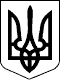 Ужгородська районна державна адміністрація Закарпатської областіУЖГОРОДСЬКА РАЙОННА ВІЙСЬКОВА адміністраціяЗАКАРПАТСЬКОЇ ОБЛАСТІР О З П О Р Я Д Ж Е Н Н Я___14.10.2022___                           м. Ужгород                           №____70_____Про  початок  опалювального періоду 2022 – 2023 роківВідповідно до статей 4, 15, 28 Закону України „Про правовий режим воєнного стану”, статей 6, 20, 33, 39, 41 Закону України „Про місцеві державні адміністрації”, указів Президента України: від 24 лютого 2022 року 
№ 64/2022 „Про введення воєнного стану в Україні”, № 68/2022 „Про утворення військових адміністрацій”, від 12 серпня 2022 року №573/2022 „Про продовження строку дії воєнного стану в Україні”, Правил надання послуг з постачання теплової енергії, затверджених постановою Кабінету Міністрів України від 21 серпня 2019 р. № 830 (в редакції постанови Кабінету Міністрів України від 8 вересня 2021 р. №1022), Правил підготовки теплових господарств до опалювального періоду, затверджених спільним наказом Міністерства палива та енергетики України та Міністерства з питань житлово-комунального господарства України від 10 грудня 2008 року №620/378, зареєстрованим у Міністерстві юстиції України 31 грудня 2008 року за № 1310/1600, розпорядження голови Закарпатської обласної державної адміністрації – начальника Закарпатської обласної військової адміністрації 10.10.2022 № 645 „Про початок опалювального періоду 2022 – 2023 років”, у зв’язку з пониженням температури повітря, особливо у гірських районах, з метою забезпечення температурного режиму і дотримання санітарних норм у закладах соціальної сфери району та багатоквартирних житлових будинках із централізованим опаленнямЗ О Б О В’ Я З У Ю:1. Розпочати  опалювальний  період  2022 - 2023 років для закладів охорони здоров’я, освіти, соціального захисту населення, культури, забезпечивши температурний режим у приміщеннях установ соціальної сфери та населення, з урахуванням середньодобової температури зовнішнього повітря.2. Рекомендувати головам виконавчих комітетів місцевих рад територіальних громад подати відділу економічного розвитку, житлово-комунального  господарства,  інфраструктури  та  екології  районної   військової                                                                    2адміністрації копії розпоряджень та рішень про початок опалювального періоду у день їх прийняття. 3.  Головним розпорядникам бюджетних коштів забезпечити:3.1.  Ощадне споживання паливно-енергетичних ресурсів.3.2.  Проведення своєчасних розрахунків за спожиті енергоносії у межах виділених асигнувань.4. Контроль за виконанням цього розпорядження залишаю за собою.Голова державної адміністрації –                      начальник військової адміністрації                           Радіон КІШТУЛИНЕЦЬ